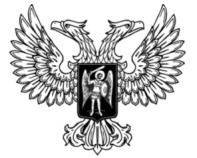 ДонецкАЯ НароднАЯ РеспубликАЗАКОНО ТРАНСПОРТНО-ЭКСПЕДИТОРСКОЙ ДЕЯТЕЛЬНОСТИПринят Постановлением Народного Совета 15 апреля 2016 годаНастоящий Закон определяет правовые и организационные основы транспортно-экспедиторской деятельности и направлен на создание условий для ее развития и совершенствования.Глава 1. Общие положенияСтатья1.Определение терминовВ настоящем Законе приведенные ниже термины употребляются в следующем значении:1) интермодальные перевозки – международный вид перевозок, при которых совершается перевозка груза различными видами транспорта без изменения тары;2) клиент (заказчик) – субъект хозяйствования или физическое лицо, которое по договору транспортного экспедирования самостоятельно или через представителя, действующего от его имени, поручает экспедитору выполнить или организовать либо обеспечить выполнение определенных договором транспортного экспедирования услуг и оплачивает их, включая оплату экспедитору;3) перевозчик – субъект хозяйствования, выполняющий перевозку груза на основании договора транспортного экспедирования;4) транспортно-экспедиторская деятельность – вид хозяйственной деятельности по предоставлению транспортно-экспедиторских услуг;5) транспортно-экспедиторские услуги – услуги, связанные с организацией и (или) обеспечением перевозки грузов одним или несколькими видами транспорта по договору транспортного экспедирования;6) участники транспортно-экспедиторской деятельности – клиенты (грузоотправители, грузополучатели, собственники грузов), экспедиторы, перевозчики и иные субъекты хозяйствования,а также физические лица, которые вступают в отношения в связи с предоставлением транспортно-экспедиторских услуг;7) экспедитор – субъект хозяйствования, который по поручению клиента (заказчика) и за его счет выполняет или организует выполнение 
транспортно-экспедиторских услуг, определенные договором транспортного экспедирования.2. Иные термины в настоящем Законе употребляются в том значении, в котором они используются в законах и нормативных правовых актах, регулирующих транспортные отношения.Статья 2. Сфера действия настоящегоЗакона1. Действие настоящего Закона распространяется на отношения, возникающие при транспортном экспедировании грузов всеми видами транспорта, кроме трубопроводного, а также на случаи, когда обязанности экспедитора выполняются перевозчиком.2. Положения настоящего Закона не распространяются на 
транспортно-экспедиторскую деятельность, осуществляемую в сфере почтовой связи.Статья 3. Законодательство отранспортно-экспедиторской деятельности1. Законодательство о транспортно-экспедиторской деятельности основывается на Конституции Донецкой Народной Республики и состоит из настоящего Закона, иных законов и нормативных правовых актов Донецкой Народной Республики.2. Если международным договором Донецкой Народной Республики установлены иные правила, чем предусмотренные настоящим Законом, то применяются правила международного договора.Статья 4. Основытранспортно-экспедиторской деятельности1. Транспортно-экспедиторская деятельность осуществляется субъектами хозяйствования разных форм собственности, которые для выполнения поручений клиентов (заказчиков) или в соответствии с технологиями работы могут иметь склады, разные виды транспортных средств, контейнеры, производственные помещения и другие материальные ресурсы, необходимые для оказания услуг.2. Экспедиторы для выполнения поручений клиентов (заказчиков) могут заключать договоры с перевозчиками, портами, авиапредприятиями, судоходными компаниями и тому подобными, которые являются резидентами или нерезидентами Донецкой Народной Республики.3. Транспортно-экспедиторскую деятельность могут осуществлять как специализированные предприятия и организации, так и другие субъекты хозяйствования.Статья 5. Основные принципы транспортно-экспедиторской деятельностиОсновными принципами транспортно-экспедиторской деятельности являются:1) обеспечение равенства прав и обязанностей физических и юридических лиц при осуществлении транспортно-экспедиторской деятельности;2) создание условий для развития предпринимательства и справедливой конкуренции в транспортно-экспедиторской деятельности;3) обеспечение конкурентоспособности транспортно-экспедиторских организаций в Донецкой Народной Республикена международном рынке;4) создание на всей территории Донецкой Народной Республики единого транспортно-экспедиторского пространства, основанного на применении единых требований и норм осуществления транспортно-экспедиторской деятельности;5) стимулирование внедрения прогрессивных технологий транспортно-экспедиторского обслуживания, развитие контейнерных и контрейлерных перевозок грузов;6) обеспечение координации и взаимодействия работ различных видов транспорта, прежде всего в общесетевых транспортных узлах;7) создание условий для организации прямых смешанных перевозок грузов, развития интермодальных перевозок по международным транспортным коридорам;8) расширение номенклатуры предоставляемых услуг и повышение качества транспортно-экспедиторского обслуживания клиентов (заказчиков);9) создание условий для свободы выбора клиентом (заказчиком) экспедитора, а также свободы выбора экспедитором перевозчика;10) обеспечение безопасности в сфере транспортно-экспедиторской деятельности на основе применения единых норм стандартов и системы сертификации.Статья 6. Правила транспортно-экспедиторской деятельности1. Правилами транспортно-экспедиторской деятельности определяются:1) перечень экспедиторских документов (документов, подтверждающих заключение договора транспортного экспедирования);2) требования к качеству экспедиторских услуг;3) порядок предоставленияэкспедиторских услуг.2. Правила транспортно-экспедиторской деятельности утверждаются Советом Министров Донецкой Народной Республики по представлению республиканского органа исполнительной власти, обеспечивающего формирование и реализацию государственной политики в сфере транспорта.Статья 7. Виды транспортно-экспедиторских услуг1. Экспедиторы предоставляют клиентам (заказчикам) услуги в соответствии с требованиями законодательства Донецкой Народной Республики и государств, по территории которых транспортируются грузы, согласно перечню услуг, определенному в Правилах транспортно-экспедиторской деятельности, а также другие услуги, определенные по согласованию сторон в договоре транспортного экспедирования.2. Транспортно-экспедиторские услуги предоставляются клиенту (заказчику) при экспорте из Донецкой Народной Республики, импорте в Донецкую Народную Республику, транзите по территории Донецкой Народной Республики или других государств, а также при внутренних перевозках по территории Донецкой Народной Республики.3. Экспедиторы по поручению клиентов (заказчиков):1) обеспечивают оптимальное транспортное обслуживание, а также организуют перевозку грузов разными видами транспорта по территории Донецкой Народной Республики и иностранных государств согласно условиям договоров (контрактов), заключенных в соответствии с общеизвестными международными обычаями, рекомендациями, правилами международных органов и организаций, если их применение прямо или в исключительной форме не запрещено настоящим Законом или другими законами Донецкой Народной Республики;2) фрахтуют в установленном порядке суда (отечественные и иностранные) и привлекают к перевозке другие транспортные средства, обеспечивая их подачу в порты, на железнодорожные станции, терминалы или другие объекты для своевременного отправления грузов;3) осуществляют работы, связанные с приемкой, накоплением, дроблением, сортировкой, складированием, хранением, перевозкой грузов;4) ведут учет поступления и отправки грузов из портов, железнодорожных станций, терминалов или других объектов;5) обеспечивают сохранность грузов во время их перевозки, перевалки и хранения;6) организуют экспертизу грузов;7) осуществляют оформление товарно-транспортной документации и ее пересылку по принадлежности;8) предоставляют в установленном законодательством порядке участникам транспортно-экспедиторской деятельности заявки на отправку грузов на отгрузку;9) обеспечивают выполнение комплекса мер по отправке грузов, поступивших в некондиционном состоянии, с браком, в поврежденной, непрочной, нестандартной упаковке или упаковке, несоответствующей требованиям перевозчиков;10) осуществляют страхование грузов и своей ответственности;11) обеспечивают подготовку и дополнительное оборудование транспортных средств и грузов согласно требованиям нормативных правовых актов относительно деятельности соответствующего вида транспорта;12) обеспечивают оптимизацию движения материальных потоков от грузоотправителя к грузополучателю с целью достижения минимального уровня расходов;13) осуществляют расчеты с портами, железнодорожными станциями и другими транспортными организациями за предоставленные услуги по перевозке, перевалке, охране и хранению грузов;14) оформляют документы и организуют работы в соответствии с таможенными, карантинными и санитарными требованиями;15) предоставляют подготовленный транспорт, имеющий дополнительное оборудование согласно требованиям, предусмотренным законодательством;16) осуществляют проверку количества и состояния груза, его погрузку и выгрузку;17) уплачивают пошлины, сборы и затраты, возложенные законом на клиента (заказчика);18) осуществляют хранение груза до его получения в пункте назначения;19) получают необходимые для экспорта и импорта документы, выполняют таможенные формальности;20) предоставляют другие вспомогательные и сопутствующие перевозкам транспортно-экспедиторские услуги, предусмотренные договором транспортного экспедирования и не противоречащие законодательствуДонецкой Народной Республики.Глава 2. Государственное регулирование транспортно-экспедиторской деятельностиСтатья 8. Государственное регулирование транспортно-экспедиторской деятельности1. Основной задачейгосударственного регулированиятранспортно-экспедиторской деятельности является защита экономических интересов Донецкой Народной Республики, дальнейшее становление, развитие и формирование рынка транспортно-экспедиторских услуг.2. Государственное регулирование транспортно-экспедиторской деятельности предусматривает:1) соблюдение прав и законных интересов экспедиторов, перевозчиков и потребителей их услуг;2) стимулирование роста объемов экспорта транспортно-экспедиторских услуг, в том числе путем упрощения системы расчетов;3) создание равных условий на рынке транспортно-экспедиторских услуг и недопущение какой-либо дискриминации в отношении экспедиторов, перевозчиков или груза по признаку его места происхождения, отправления, ввоза, вывоза или назначения или в связи с правом собственности на этот груз, а также при налогообложении транспортно-экспедиторских услуг;4) содействие развитию международного сотрудничества, адаптации законодательства Донецкой Народной Республики к международным требованиям в сфере транспортно-экспедиторской деятельности.3. Совет Министров Донецкой Народной Республики в пределах полномочий:1) организует и обеспечивает проведение государственной политики и государственный контроль в сфере транспортно-экспедиторской деятельности;2) направляет и координирует работу республиканских органов исполнительной власти, осуществляющих государственное регулирование в данной сфере деятельности.4. Государственный надзор деятельности субъектов хозяйствования в сфере транспортно-экспедиторских услуг осуществляется республиканским органом исполнительной власти, обеспечивающим формирование и реализацию государственной политики в сфере транспорта, в соответствии с Законом Донецкой Народной Республики от 21 августа 2015 года № 76-IНС «О государственном надзоре в сфере хозяйственной деятельности», другими законами и нормативными правовыми актами.Статья 9. Подтверждение соответствия транспортно-экспедиторской деятельности1. Услуги, предоставляемые экспедиторами на железнодорожном, воздушном и водном транспорте, подлежат подтверждению соответствия (сертификации) в соответствии с законодательством Донецкой Народной Республики.2. Требования к услугам, предоставляемым экспедиторами на железнодорожном, воздушном и водном транспорте, порядок и формы подтверждения соответствия таких услуг определяются республиканским органом исполнительной власти, обеспечивающим формирование и реализацию государственной политики в сфере транспорта, который осуществляет организацию работ по обязательной сертификации услуг, предусмотренных частью 1 настоящей статьи, в рамках созданной им системы сертификации.Глава 3. Особенности договора транспортного экспедирования. Права и обязанности экспедитора и клиента (заказчика)Статья 10. Договор транспортного экспедирования и его исполнение1. По договору транспортного экспедирования одна сторона (экспедитор) обязуется за плату и за счет второй стороны (клиента) выполнить или организовать выполнение определенных договором услуг, связанных с перевозкой груза.2. Договор транспортного экспедирования заключается в письменной форме (в виде единого документа, подписанного сторонами и скрепленного печатями), в том числе упрощенным способом–путем подачи клиентом (заказчиком) экспедитору разовой заявки, подписанной обеими сторонами, обмена письмами, факсограммами, телеграммами и другое.Внешнеэкономические договоры (контракты) транспортного экспедирования должны соответствовать требованиям законодательства о внешнеэкономической деятельности.3. Существенными условиями договора транспортного экспедирования являются: 1) сведения о сторонах по договору транспортного экспедирования (с указанием реквизитов сторон);2) предмет договора;3) вид и наименование груза;4) права и обязанности сторон;5) ответственность сторон, в том числе в случае причинения вреда вследствие действия непреодолимой силы;6) размер платы экспедитору или порядок ее определения;7) порядок расчетов;8) пункты отправления и назначения груза;9) порядок согласования изменений маршрута, вида транспорта, указаний клиента (заказчика);10) срок (дата) выполнения договора;11) иные условия, относительно которых по заявлению хотя бы одной из сторон должно быть достигнуто соглашение.4. Экспедитор имеет право привлекать к выполнению его обязательств по договору транспортного экспедирования третье лицо, в случае, если такое право экспедитора предусмотрено договором транспортного экспедирования, выступая в отношениях с таким лицом от своего имени или от имени клиента (заказчика).Если во взаимоотношениях с перевозчиком экспедитор действует от собственного имени, то клиент (заказчик) не приобретает права и обязанности экспедитора к такому перевозчику.5. По договору транспортного экспедирования экспедитор может организовывать перевозку по одному товарно-транспортному документу грузов нескольких разных клиентов (заказчиков), если эти грузы перевозятся с одного пункта отправления и (или) в один пункт назначения, при условии, что экспедитор выступает от имени всех этих клиентов (заказчиков) как грузоотправитель и (или) грузополучатель.6. Платой экспедитору считаются денежные средства, уплаченные клиентом (заказчиком) экспедитору за надлежащее выполнение договора транспортного экспедирования.7. В случае если цена услуг экспедитора (размер платы) не определена в договоре, то клиент (заказчик) должен уплатить экспедитору указанную плату по разумной цене, которая определяется исходя из обычной цены, по которой экспедитор оказывает аналогичные услуги транспортного экспедитора другим клиентам (заказчикам) на момент заключения договора.8. В плату экспедитору не включаются расходы экспедитора на оплату услуг (работ) третьих лиц, привлеченных к выполнению договора транспортного экспедирования, на оплату сборов (обязательных платежей), уплачиваемых при выполнении договора транспортного экспедирования.9. Подтверждением расходов экспедитора являются документы (счета, накладные и тому подобное), выданные субъектами хозяйствования, которые привлекались к выполнению договора транспортного экспедирования, или органами государственной власти.10. Перевозка грузов сопровождается товарно-транспортными документами, составленными на языке международного общения в зависимости от избранного вида транспорта или на одном из государственных языков Донецкой Народной Республики, если грузы перевозятся в пределах Донецкой Народной Республики.11. Факт предоставления услуги экспедитора при перевозке подтверждается единым транспортным документом или комплектом документов (железнодорожных, автомобильных, авиационных накладных, коносаментов и иных документов), которые отражают путь следования груза от пункта его отправления до пункта его назначения.12. Если груз поврежден до перевозки и его погрузка в транспортное средство производится в поврежденном виде, то перевозчик обязан в транспортном документе (накладной, коносаменте и тому подобное) сделать соответствующую запись и уведомить об этом грузоотправителя и экспедитора.Статья 11. Права экспедитора1. Экспедитор имеет право:1) выбирать или изменять вид транспорта и маршрут перевозки груза, избирать или изменять порядок перевозки груза, а также порядок выполнения транспортно-экспедиторских услуг, если договором транспортного экспедирования не предусмотрено иное, действуя в интересах клиента (заказчика), согласно соответствующему договору транспортного экспедирования. При этом экспедитор обязан незамедлительно уведомлять клиента (заказчика) в порядке, определенном договором транспортного экспедирования, о произведенных в соответствии с настоящим пунктом изменениях;2) отступать от указаний клиента (заказчика), если это необходимо в интересах клиента (заказчика) и экспедитор по не зависящим от него обязательствам не смог предварительно запросить клиента в порядке, предусмотренном договором транспортного экспедирования, о его согласии на такое отступление или получить в течение суток ответ на свой запрос. Если указания клиента (заказчика) неточны или неполны, либо не соответствуют договору транспортного экспедирования и экспедитор по не зависящим от него обстоятельствам не имел возможности уточнить указание клиента (заказчика), экспедитор оказывает экспедиторские услуги исходя из интересов клиента (заказчика);3) на возмещение в согласованных с клиентом (заказчиком) объемах дополнительных расходов, возникших у него при выполнении договора транспортного экспедирования, если такие расходы осуществлялись в интересах клиента (заказчика);4) удерживать груз, находящийся в его распоряжении, или полученные от клиента (заказчика) денежные средства, при уклонении клиента (заказчика) от платежей экспедитору или задержке таких платежей, до оплаты услуг экспедитору и возмещения понесенных им расходов в интересах клиента (заказчика), или до предоставления клиентом (заказчиком) надлежащего обеспечения исполнения своих обязательств в части оплаты услуг экспедитору и возмещения понесенных им расходов, если иное не установлено договором транспортного экспедирования. В этом случае клиент (заказчик) также оплачивает расходы, связанные с удержанием имущества. За возникшую порчу груза вследствие его удержания экспедитором в случаях, предусмотренных настоящим пунктом, ответственность несет клиент (заказчик);5) не приступать к исполнению обязанностей по договору транспортного экспедирования до предоставления клиентом (заказчиком) всех необходимых документов и информации о свойствах груза, условиях его перевозки, а также иной информации, необходимой для исполнения экспедитором обязанностей, предусмотренных договором транспортного экспедирования. В случае предоставления неполной информации экспедитор обязан в разумный срок запросить у клиента (заказчика) необходимые дополнительные данные в порядке, предусмотренном договором;6) проверять достоверность предоставленных клиентом (заказчиком) необходимых документов, а также информации, необходимой для исполнения экспедитором обязанностей, предусмотренных договором.2. Договором транспортного экспедирования могут быть предусмотрены другие права экспедитора.Статья 12. Права клиента (заказчика)1. Клиент (заказчик) имеет право:1) выбирать маршрут следования груза и вид транспорта;2) требовать от экспедитора, если это предусмотрено договором транспортного экспедирования, предоставления информации о процессе перевозки груза;3) давать указания экспедитору, не противоречащие договору транспортного экспедирования и документам, предоставленных экспедитору;4) изменять маршрут доставки груза и конечного грузополучателя, своевременно уведомив об этом экспедитора, с возмещением затрат на изменение маршрута и грузополучателя в соответствии с договором.2. Договором транспортного экспедирования могут быть предусмотреныдругие права клиента (заказчика).Статья 13. Обязанности экспедитора1. Экспедитор обязан предоставлять транспортно-экспедиторские услуги согласно договору транспортного экспедирования и указаний клиента (заказчика), согласованных с экспедитором в установленном договором порядке.2. При необходимости отступить от указаний клиента (заказчика), в частности в случае возникновения угрозы повреждения груза или безопасности людей и окружающей среды, экспедитор обязан предварительно получить согласие клиента (заказчика) на такое отступление. В случае отсутствия возможности предварительного запроса об отступлении от указаний клиента (заказчика) или если ответ на такой запрос не получен экспедитором в разумный срок (не более суток), экспедитор имеет право действовать по своему усмотрению, с обязательным уведомлением клиента (заказчика) о допущенном отступлении, как только такое уведомление станет возможным.3. Экспедитор, предоставляющий услуги клиенту(заказчику) для личных, семейных, домашних или иных нужд, не связанных с осуществлением клиентом(заказчиком) хозяйственной деятельности, обязан предоставить по его требованию, информацию, предусмотренную законодательством Донецкой Народной Республики о защите прав потребителей.4. При приеме груза экспедитор обязан выдать клиенту (заказчику) договор транспортного экспедирования, если он заключен в виде единого документа, подписанного сторонами, а также представить клиенту (заказчику) оригиналы договоров, заключенных экспедитором в соответствии с договором транспортного экспедирования от имени клиента (заказчика) на основании выданной им доверенности.5. Экспедитор не имеет права заключать от имени клиента (заказчика) договор страхования груза, если это не предусмотрено договором транспортного экспедирования.6. Договором транспортного экспедирования могут быть предусмотрены и другие обязанности экспедитора.7. Экспедитор до момента начала осуществления транспортно-экспедиторской деятельности обязан уведомить о видах предоставляемых услуг республиканский орган исполнительной власти, обеспечивающий формирование и реализацию государственной политики в сфере транспорта.Уведомление осуществляется в порядке, установленном республиканским органом исполнительной власти, обеспечивающим формирование и реализацию государственной политики в сфере транспорта.Моментом начала осуществления транспортно-экспедиторской деятельности является дата заключения договора транспортного экспедирования.Статья 14. Обязанности клиента (заказчика)1. Клиент (заказчик) обязан:1) своевременно предоставить экспедитору полную, точную и достоверную информацию о наименовании, количестве, свойствах груза, условиях его перевозки и иную информацию, необходимую для исполнения экспедитором своих обязанностей по договору транспортного экспедирования, а также документы, необходимые для осуществления таможенного, санитарного и других видов государственного контроля и надзора, обеспечения безопасных условий перевозки груза. Объем предоставляемой экспедитору информации, ее содержание, порядок и сроки ее передачи определяются сторонами в договоре;2) выдать экспедитору доверенность, если она необходима для исполнения обязанностей по договору транспортного экспедирования. Экспедитор не несет ответственность за неисполнение или ненадлежащее исполнение обязательств по договору транспортного экспедирования, если это возникло в связи с ошибками, которые допущены в выданной экспедитору доверенности;3) в порядке, предусмотренном договором транспортного экспедирования, уплатить надлежащую плату экспедитору, а также возместить документально подтвержденные расходы, понесенные экспедитором в интересах клиента (заказчика) в целях выполнения договора транспортного экспедирования.2. Договором транспортного экспедирования могут быть предусмотрены и иные обязанности клиента (заказчика).Глава 4. Ответственность экспедитора и клиента(заказчика)Статья 15. Общие положения об ответственности экспедитора и клиента(заказчика)1. За неисполнение или ненадлежащее исполнение обязанностей, предусмотренных договором транспортного экспедирования, настоящим Законом и Правилами транспортно-экспедиторской деятельности, экспедитор и клиент (заказчик) несут ответственность в соответствии с законодательством Донецкой Народной Республики и договором транспортного экспедирования.2. В случае если экспедитор докажет, что нарушение обязательства вызвано ненадлежащим исполнением договора перевозки груза, ответственность экспедитора, заключившего договор перевозки, перед клиентом (заказчиком) определяется на основании тех же правил, по которым соответствующий перевозчик отвечает перед экспедитором.3. Экспедитор отвечает перед клиентом (заказчиком) за количество мест, вес, если проводилось контрольное взвешивание в присутствии представителя перевозчика, что зафиксировано его подписью, соответствие упаковки согласно данным товарно-транспортных документов, заверенных подписью представителя перевозчика, если иное не установлено договором транспортного экспедирования.4. В случае несоответствия количества груза либо его состояния количеству и состоянию груза, указанным в товарно-транспортных документах, клиент (заказчик) обязан внести соответствующие отметки в экземпляр товарно-транспортного документа, который возвращается перевозчику, а также составить акт о повреждении или недостаче груза в присутствии представителя перевозчика при разгрузке и осмотре груза, что подтверждается его подписью в соответствующем документе (акте).5. Если при несохранности груза экспедитор и клиент (заказчик) не пришли к согласию в определении ее причины и суммы, на которую уменьшилась стоимость груза, по требованию экспедитора или клиента (заказчика) проводится экспертиза компетентным экспертным учреждением.6. Экспедитор несет ответственность за действия третьих лиц, привлеченных им к выполнению договора транспортного экспедирования, как за собственные действия.7. В случае одностороннего отказа от исполнения договора транспортного экспедирования клиент (заказчик) или экспедитор возмещает другой стороне убытки, вызванные отказом от исполнения договора, и уплачивает штраф в размере, определенном договором транспортного экспедирования.Статья 16. Ответственность экспедитора за утрату, недостачу, повреждение или порчу груза1. Экспедитор несет ответственность за полную или частичную утрату, недостачу, повреждение или порчу груза в случае если несохранность груза произошла после его принятия экспедитором и до выдачи его получателю, указанному в договоре транспортного экспедирования, либо иному лицу, уполномоченному на получение груза, и если не докажет, что несохранность груза произошла вследствие обстоятельств, которые экспедитор не мог предотвратить и устранение которых от него не зависело.Экспедитор не несет ответственность за несохранность груза, возникшую в результате погрузки грузоотправителем груза в транспортные средства, непригодные для перевозки данного вида груза.2. Принятие экспедитором груза удостоверяется соответствующей отметкой в товарно-транспортных документах на груз, заполняемых в соответствии с требованиями законодательства Донецкой Народной Республики.3. В случае когда экспедитором не принимается груз, требования о возмещении убытков, вызванных утратой, недостачей, повреждением или порчей груза, предъявляются перевозчику в соответствии с законодательством, если договором транспортного экспедировании не предусмотрено предъявление таких требований непосредственно экспедитору.4. Ущерб, причиненный утратой, недостачей, повреждением или порчей груза в случаях, предусмотренных частью 1 настоящей статьи, возмещается экспедитором в следующих размерах:1) за утрату или недостачу груза, принятого экспедитором для перевозки без объявления ценности – в размере действительной (документально подтвержденной) стоимости утраченного груза или недостающей его части;2) за повреждение или порчу груза, принятого экспедитором для перевозки с объявлением ценности, – в размере суммы, на которую понизилась объявленная ценность груза, а при невозможности восстановления поврежденного груза – в размере объявленной ценности его стоимости;3) за утрату или недостачу груза, принятого экспедитором для перевозки с объявлением ценности – в размере объявленнойценности или части объявленной ценности, пропорционально утраченной (недостающей) части груза, но не выше его реальной стоимости;4) за повреждение или порчу груза, принятого экспедитором для перевозки без объявления ценности – в размере суммы, на которую понизилась действительная (документально подтвержденная) стоимость груза, а при невозможности восстановления поврежденного или испорченного груза – в размере действительной (документально подтвержденной) стоимости груза.5. Под реальным ущербом в настоящем Законе понимаются расходы, которые клиент понес в связи с несохранностью груза.6. При предоставлении транспортно-экспедиторских услуг, связанных с перевозками грузов в международном сообщении, ответственность экспедитора за утрату, недостачу, повреждение или порчу груза определяется в соответствии с гражданским законодательством Донецкой Народной Республики, настоящей статьей и международными договорами Донецкой Народной Республики.7. В договоре транспортного экспедирования может быть установлено, что наряду с возмещением реального ущерба, вызванного утратой, недостачей, повреждением или порчей груза, экспедитор возвращает клиенту (заказчику) ранее уплаченное вознаграждение, если оно не входит в стоимость груза, в размере, пропорциональном стоимости утраченного, недостающего, поврежденного или испорченного груза.8. При оказании экспедиторских услуг, связанных с перевозками грузов в международном сообщении, упущенная выгода возмещается в полном объеме, но не более чем в размере ответственности, установленном настоящим Законом.9. Действительная (документально подтвержденная) стоимость груза определяется исходя из цены, указанной в договоре или счете продавца, а при ее отсутствии исходя из средней цены на аналогичный товар, существовавшей в том месте, в котором груз подлежал выдаче, в день добровольного удовлетворения такого требования или, если требование добровольно удовлетворено не было, в день принятия судебного решения.10. Груз считается утраченным, если он не был выдан по истечении тридцати дней со дня истечения срока доставки, определенного договором транспортного экспедирования, или, если такой срок договором не определен, в течение разумного срока, необходимого для доставки груза и исчисляемого со дня принятия экспедитором груза для перевозки. Груз, который был доставлен, но не был выдан получателю, указанному в договоре транспортного экспедирования, или уполномоченному им лицу по причине неуплаты причитающегося экспедитору вознаграждения, утраченным не считается, если экспедитор своевременно уведомил клиента (заказчика) об оказании экспедиторских услуг в порядке, предусмотренном договором транспортного экспедирования.11. Если неисполнение или ненадлежащее исполнение обязательства по договору произошло по вине обеих сторон (экспедитора и клиента), размер ответственности экспедитора по соглашению сторон или решению суда уменьшается пропорционально степени вины клиента (заказчика). Размер ответственности экспедитора также уменьшается в случае, если клиент умышленно или по неосторожности содействовал увеличению размера ущерба, причиненного неисполнением или ненадлежащим исполнением обязательств экспедитором, либо не принял разумных мер к его уменьшению.Статья 17. Уведомление об утрате, недостаче, повреждении или порче груза1. В случае если во время выдачи груза получатель, указанный в договоре транспортного экспедирования, или уполномоченное им лицо, не уведомили экспедитора в письменной форме об утрате, недостаче, повреждении или порче груза и не указали общий характер утраты, недостачи, повреждения или порчи груза, считается, если не доказано иное, что они получили груз в сохранном состоянии.2. В случае если утрата, недостача, повреждение или порча груза не могли быть установлены получателем при приеме груза обычным способом (скрытые недостатки), уведомление экспедитору о несохранности груза может быть сделано не позднее чем в течение тридцати календарных дней со дня приема груза получателем. Датой уведомления считается дата получения экспедитором такого уведомления.Под обычным способом приема груза понимается способ, при котором проверка количества и состояния груза может проводиться без проведения экспертизы и привлечения специалистов.Статья 18. Ответственность экспедитора за нарушение срока исполнения обязательств по договору транспортного экспедирования1. Экспедитор возмещает убытки, причиненные клиенту (заказчику) нарушением срока исполнения обязательств по договору транспортного экспедирования, если иное не предусмотрено указанным договором и экспедитор не докажет, что нарушение срока произошло вследствие обстоятельств непреодолимой силы или по вине клиента (заказчика).2. Под обстоятельствами непреодолимой силы в настоящей статье подразумеваются чрезвычайные и непредотвратимые при данных условиях обстоятельства.Статья 19. Ответственность клиента (заказчика)за непредоставление информации экспедиторуКлиент (заказчик) возмещает убытки, причиненные экспедитору в связи с неисполнением или ненадлежащим исполнением своей обязанности по представлению документов и информации, предусмотренных настоящим Законом.Статья 20. Ответственность клиента (заказчика) за несвоевременную оплату услуг экспедитора1. Если иное не предусмотрено договором, то оплата клиентом (заказчиком) услуг экспедитора производится после их оказания и право на оплату услуг возникает со дня подписания представителями экспедитора и клиента акта приема-передачи предоставленных услуг. Акт приема-передачи оказанных услуг считается подписанным заказчиком, если в течение пяти календарных дней со дня выполнения экспедитором услуг заказчик не заявил экспедитору претензию или другие возражения относительно ненадлежащего выполнения договорных обязательств.Экспедитор имеет право составлять акт приема-передачи предоставленных услуг на дату полного либо частичного выполнения перечня предусмотренных договором услуг, либо на последнее число месяца, в котором были оказаны услуги, если иное не предусмотрено договором транспортного экспедирования.2. Возмещение расходов экспедитора производится, если порядок их возмещения согласован сторонами и расходы понесены экспедитором в интересах клиента (заказчика) в целях выполнения договора транспортного экспедирования.За необоснованный отказ от оплаты расходов, понесенных экспедитором в целях исполнения обязанностей, предусмотренных договором транспортного экспедирования, клиент уплачивает экспедитору помимо указанных расходов штраф в размере десяти процентов суммы этих расходов.3. Клиент (заказчик) несет ответственность за несвоевременную уплату вознаграждения экспедитору и возмещение понесенных им в интересах клиента (заказчика) расходов в виде уплаты пени в размере 0,1 процента вознаграждения экспедитору и понесенных им в интересах клиента (заказчика) расходов за каждый день просрочки, но не более чем в размере причитающегося экспедитору вознаграждения и понесенных им в интересах клиента (заказчика) расходов, если иной размер пени не установлен сторонами в договоре.4. Если исполнение обязательств по договору транспортно-экспедиторской деятельности обеспечено договором поручительства либо гарантией, экспедитор вправе предъявить свои требования либо клиенту (заказчику), либо поручителю (гаранту), либо солидарно клиенту (заказчику) и поручителю (гаранту).Глава 5. Претензии и иски, предъявляемые при осуществлении транспортно-экспедиторской деятельности. СтрахованиеСтатья 21. Претензии и иски, предъявляемые экспедитору1. До предъявления экспедитору иска, вытекающего из договора транспортного экспедирования, обязательным является предъявление экспедитору претензии, за исключением предъявления иска физическими лицами при оказании экспедиторских услуг для личных, семейных, домашних и иных нужд, не связанных с осуществлением клиентом (заказчиком) хозяйственной деятельности.2. Право на предъявление экспедитору претензии имеет клиент (заказчик) или уполномоченное им на предъявление претензии лицо, получатель груза, указанный в договоре транспортного экспедирования, а также страховщик, который приобрел право суброгации.3. Претензия предъявляется в письменной форме. К претензии об утрате, недостаче, повреждении или порче груза должны быть приложены документы, подтверждающие право на предъявление претензии, и документы, подтверждающие количество и стоимость отправленного груза, в оригинале или заверенные в установленном порядке их копии.4. Претензии экспедитору могут быть предъявлены в течение шести месяцев со дня возникновения права на предъявление претензии. Указанный срок исчисляется в отношении:1) возмещения реального ущерба за утрату, недостачу, повреждение или порчу груза со дня, следующего за днем, когда груз должен быть выдан;2) возмещения убытков, причиненных клиенту (заказчику) нарушением срока выполнения обязательств по договору транспортного экспедирования, со дня, следующего за последним днем действия договора, если иное не определено сторонами в договоре;3) нарушения иных обязательств, вытекающих из договора транспортного экспедирования, со дня, когда лица, указанные в части2 настоящей статьи, узнали или должны были узнать о таких нарушениях.5. Экспедитор обязан рассмотреть претензию и в письменной форме уведомить заявителя об удовлетворении или отклонении претензии в течение тридцати дней со дня ее получения.6. При частичном удовлетворении или отклонении экспедитором претензии к нему в уведомлении заявителю должны быть указаны основания принятого решения. В этом случае представленные вместе с претензией документы возвращаются заявителю.7. Экспедитор вправе принять для рассмотрения претензию по истечении установленного настоящей статьей срока, если причина пропуска срока предъявления претензии будет признана им уважительной.Статья 22. Исковая давностьДля требований, вытекающих из договора транспортного экспедирования, срок исковой давности составляет один год. Указанный срок исчисляется со дня возникновения права на предъявление иска.Статья 23. Страхование при осуществлении транспортно-экспедиторской деятельностиЭкспедитор осуществляет страхование груза и своей ответственности согласно законодательству Донецкой Народной Республики о страховании и договору транспортного экспедирования.Глава 6. Заключительные и переходные положенияСтатья 24. Переходные положения1. Нормы настоящего Закона, касающиеся страхования в сфере транспортно-экспедиторской деятельности, применяются с момента вступления в силу законодательства Донецкой Народной Республики, регулирующего отношения в сфере страхования, и начала осуществления деятельности страховых компаний на территории Донецкой Народной Республики.2. Положения части 7 статьи 13 настоящего Закона вступают в силу со дня вступления в силу соответствующего Порядка уведомления о начале осуществления транспортно-экспедиторской деятельности.В случае если экспедитор не является вновь созданным субъектом хозяйствования, уведомление, предусмотренное частью 7 статьи 13 настоящего Закона, должно быть осуществлено не позднее 30 календарных дней со дня вступления в силу Порядка уведомления о начале осуществления транспортно-экспедиторской деятельности.3. Совету Министров Донецкой Народной Республики:1) в трехмесячный срок со дня вступления в силу настоящего Закона обеспечить принятие нормативных правовых актов, предусмотренных настоящим Законом;2) обеспечить приведение своих нормативных правовых актов в соответствие с настоящим Законом;3) обеспечить приведение министерствами и другими органами исполнительной власти их нормативных правовых актов в соответствие с настоящим Законом.4. До приведения законов и нормативных правовых актов Донецкой Народной Республики в соответствие с настоящим Законом, они применяются в части, не противоречащей настоящему Закону.Глава Донецкой Народной РеспубликиА.В.Захарченког. Донецк16мая 2016 года№ 124-IНС